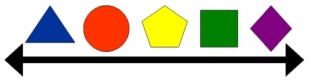 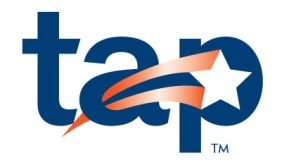                            TAP Leadership Team                                                                                    MEETING AGENDA  DATE    8/19/14                                    8/19/14                                    8/19/14                                    8/19/14                                MAJOR TOPIC   (circle as applicable) Data         IGPs          Clusters     EvaluationMAJOR TOPIC   (circle as applicable) Data         IGPs          Clusters     EvaluationMAJOR TOPIC   (circle as applicable) Data         IGPs          Clusters     EvaluationMAJOR TOPIC   (circle as applicable) Data         IGPs          Clusters     EvaluationMAJOR TOPIC   (circle as applicable) Data         IGPs          Clusters     EvaluationFacilitator:Time Keeper:Recorder:Ms. Dove, Mr. Gaitan, Ms. SidesMs. SimpsonMs. LundsgaardMs. Dove, Mr. Gaitan, Ms. SidesMs. SimpsonMs. LundsgaardMs. Dove, Mr. Gaitan, Ms. SidesMs. SimpsonMs. LundsgaardMs. Dove, Mr. Gaitan, Ms. SidesMs. SimpsonMs. LundsgaardMs. Dove, Mr. Gaitan, Ms. SidesMs. SimpsonMs. LundsgaardMs. Dove, Mr. Gaitan, Ms. SidesMs. SimpsonMs. LundsgaardMs. Dove, Mr. Gaitan, Ms. SidesMs. SimpsonMs. LundsgaardMs. Dove, Mr. Gaitan, Ms. SidesMs. SimpsonMs. LundsgaardMs. Dove, Mr. Gaitan, Ms. SidesMs. SimpsonMs. LundsgaardATTENDEES SIGN-INATTENDEES SIGN-INATTENDEES SIGN-INATTENDEES SIGN-INATTENDEES SIGN-INATTENDEES SIGN-INATTENDEES SIGN-INATTENDEES SIGN-INATTENDEES SIGN-INATTENDEES SIGN-INNEED   To look at pre-test and rubric directions, and make a final plan for field testing                                            To look at pre-test and rubric directions, and make a final plan for field testing                                            To look at pre-test and rubric directions, and make a final plan for field testing                                            To look at pre-test and rubric directions, and make a final plan for field testing                                            To look at pre-test and rubric directions, and make a final plan for field testing                                            To look at pre-test and rubric directions, and make a final plan for field testing                                            To look at pre-test and rubric directions, and make a final plan for field testing                                            To look at pre-test and rubric directions, and make a final plan for field testing                                            To look at pre-test and rubric directions, and make a final plan for field testing                                            DATA SOURCE (circle one)DATA SOURCE (circle one)DATA SOURCE (circle one)DATA SOURCE (circle one)DATA SOURCE (circle one)DATA SOURCE (circle one)DATA SOURCE (circle one)DATA SOURCE (circle one)DATA SOURCE (circle one)DATA SOURCE (circle one)Statewide AssessmentBenchmarkTestingClassroom AssessmentField TestingStudent Work in ClusterStudent Work in ClusterTeacher Evaluation(s)/CODETeacher Evaluation(s)/CODECluster DocumentationIGPsOther (specify)OUTCOMETo have a final plan in place for field testing and administering pretestsTo have a final plan in place for field testing and administering pretestsTo have a final plan in place for field testing and administering pretestsTo have a final plan in place for field testing and administering pretestsTo have a final plan in place for field testing and administering pretestsTo have a final plan in place for field testing and administering pretestsTo have a final plan in place for field testing and administering pretestsTo have a final plan in place for field testing and administering pretestsTo have a final plan in place for field testing and administering pretestsMEETING ACTIVITIES:  Learn           Develop  MEETING ACTIVITIES:  Learn           Develop  MEETING ACTIVITIES:  Learn           Develop  MEETING ACTIVITIES:  Learn           Develop  MEETING ACTIVITIES:  Learn           Develop  MEETING ACTIVITIES:  Learn           Develop  MEETING ACTIVITIES:  Learn           Develop  MATERIALS NEEDEDMATERIALS NEEDEDMATERIALS NEEDEDReview pretests, rubrics and directions for pretests-Do we all agree?Break into cluster groups, develop a plan and finalize details for field testingReview pretests, rubrics and directions for pretests-Do we all agree?Break into cluster groups, develop a plan and finalize details for field testingReview pretests, rubrics and directions for pretests-Do we all agree?Break into cluster groups, develop a plan and finalize details for field testingReview pretests, rubrics and directions for pretests-Do we all agree?Break into cluster groups, develop a plan and finalize details for field testingReview pretests, rubrics and directions for pretests-Do we all agree?Break into cluster groups, develop a plan and finalize details for field testingReview pretests, rubrics and directions for pretests-Do we all agree?Break into cluster groups, develop a plan and finalize details for field testingReview pretests, rubrics and directions for pretests-Do we all agree?Break into cluster groups, develop a plan and finalize details for field testingLAUSD-website with pretrsts, rubrics and directionsLAUSD-website with pretrsts, rubrics and directionsLAUSD-website with pretrsts, rubrics and directionsFOLLOW-UP ACTIVITIES:  Apply         Evaluate FOLLOW-UP ACTIVITIES:  Apply         Evaluate FOLLOW-UP ACTIVITIES:  Apply         Evaluate FOLLOW-UP ACTIVITIES:  Apply         Evaluate FOLLOW-UP ACTIVITIES:  Apply         Evaluate FOLLOW-UP ACTIVITIES:  Apply         Evaluate FOLLOW-UP ACTIVITIES:  Apply         Evaluate PERSON(S) RESPONSIBLEPERSON(S) RESPONSIBLEPERSON(S) RESPONSIBLEDecide on classrooms to field test in and consult with teachersMake a plan to complete pre-tests and secure a dateDecide on classrooms to field test in and consult with teachersMake a plan to complete pre-tests and secure a dateDecide on classrooms to field test in and consult with teachersMake a plan to complete pre-tests and secure a dateDecide on classrooms to field test in and consult with teachersMake a plan to complete pre-tests and secure a dateDecide on classrooms to field test in and consult with teachersMake a plan to complete pre-tests and secure a dateDecide on classrooms to field test in and consult with teachersMake a plan to complete pre-tests and secure a dateDecide on classrooms to field test in and consult with teachersMake a plan to complete pre-tests and secure a dateMaster TeachersMaster TeachersMaster Teachers